Муниципальное образование «Бирофельдского сельское поселение»Биробиджанского муниципального районаЕврейской автономной области АДМИНИСТРАЦИЯ СЕЛЬСКОГО ПОСЕЛЕНИЯ ПОСТАНОВЛЕНИЕ10.04.2023                                                                                                         № 32с. БирофельдО мерах по выявлению и уничтожению дикорастущей конопли на территории муниципального образования «Бирофельдское сельское поселение» в 2023 году	В целях более эффективного выявления мест произрастания конопли и ее уничтожения в 2023 году на территории Бирофельдского сельского поселения, администрация сельского поселенияПОСТАНОВЛЯЕТ:Утвердить прилагаемые1.1. Состав штаба по координации деятельности, направленной на выявление и уничтожение дикорастущей конопли. 1.2. Положение о штабе по координации деятельности, направленной на выявление и уничтожение дикорастущей конопли. 2. Рекомендовать участковому уполномоченному Бирофельдского отделения полиции Старцев В.Ю. обеспечить общественный порядок во время проведения мероприятий по уничтожению конопли.3. Руководителям предприятий, учреждений и КФХ (Ларик А.Н., Хапль Е.М.) в случае выявления  мест произрастания дикорастущей конопли, сообщать данные в штаб администрации Бирофельдского сельского поселения.4. Контроль за исполнением настоящего постановления возложить на старшего специалиста -  администрации сельского поселения Закарюкину В.П.         6. Опубликовать настоящее постановление в «Информационном бюллетене Бирофельдского сельского поселения Биробиджанского муниципального района Еврейской автономной области» и разместить на  официальном сайте Бирофельдского сельского поселения.7. Настоящее постановление вступает в силу после дня его официального опубликования. Заместитель главы администрации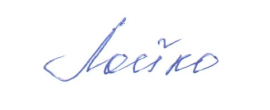 сельского поселения                                                                           К.А. Лойко                                                                         УТВЕРЖДЕНО               постановлением администрации сельского поселения от 10.04.2023 № 32Ш Т А Бпо выявлению и уничтожениюдикорастущей конопли1. Лойко К.А.  -  заместитель главы администрации сельского поселения2. Закарюкина В.П.   –   старший специалист - администрации сельского                                поселения, заместитель начальника штабаЧлены штаба:1. Козулина С.В.     -    ведущий специалист 2 разряда, главный бухгалтер администрации сельского поселения2. Вилков – Дымочко А.Ю.    –  директор  Дома культуры с.Бирофельд3. Хапаль Е.М. -      глава крестьянско-фермерского хозяйства                                   по согласованию)4. Старцев В.Ю  –  участковый уполномоченный  Бирофельдского отделения                                   полиции, начальник штаба (по согласованию)ПОЛОЖЕНИЕо штабе по координации деятельности, направленной на выявление и уничтожение дикорастущей конопли	1. Штаб по координации деятельности, направленной на выявление и уничтожение дикорастущей конопли является организационным звеном администрации сельского поселения по выполнению мероприятий, связанных с выявлением и уничтожение дикорастущей конопли.2. Проводить заседания по мере необходимости, но не реже одного раза в два месяца.3. Штаб в своей деятельности руководствуется Конституцией Российской Федерации, законами и иными правовыми актами  Российской Федерации и ЕАО, нормативными правовыми актами Собрания депутатов и заместителя главы администрации сельского поселения.4. Основные задачи штаба:4.1. Координация деятельности руководителей хозяйств и предприятий в осуществлении комплексных задач по выявлению и уничтожению дикорастущей конопли и анализ их проведения.4.2. Обеспечивать организацию и корректировку проведения мероприятий по выявлению и уничтожению дикорастущей конопли.4.3. Осуществлять контроль за выполнением плана организации мероприятий по уничтожению дикорастущей конопли на территории сельского поселения в 2023 году, сбор и анализ информации.